от 12.10.2017ПРОТОКОЛ № 1Комитета Городской Думы 
Петропавловск-Камчатского городского округа по собственности, земельным отношениям, предпринимательству и инвестициямг. Петропавловск-Камчатский,ул. Ленинская, д. 14, зал заседаний № 429Время начала: 1700 часовВремя окончания: 1800 часовОтсутствовали:ПОВЕСТКА ДНЯ:Об избрании заместителей председателя Комитета Городской Думы Петропавловск-Камчатского городского округа по собственности, земельным отношениям, предпринимательству и инвестициямДокл.: Кнерик Василий АлександровичОб утверждении плана работы Комитета Городской Думы Петропавловск-Камчатского городского округа по собственности, земельным отношениям, предпринимательству и инвестициям на II полугодие 2017 года Докл.: Кнерик Василий Александрович3. О порядке внесения предложений в план работы Комитета Городской Думы Петропавловск-Камчатского городского округа по собственности, земельным отношениям, предпринимательству и инвестициям на I полугодие 2018 года Докл.: Кнерик Василий Александрович4. О взаимодействии депутатов Городской Думы Петропавловск-Камчатского городского округа с общественными советами округовДокл.: Воровский Андрей Викторович5. О формировании и внесении изменений в перечень наказов избирателей на 2018 годДокл.: Воровский Андрей Викторович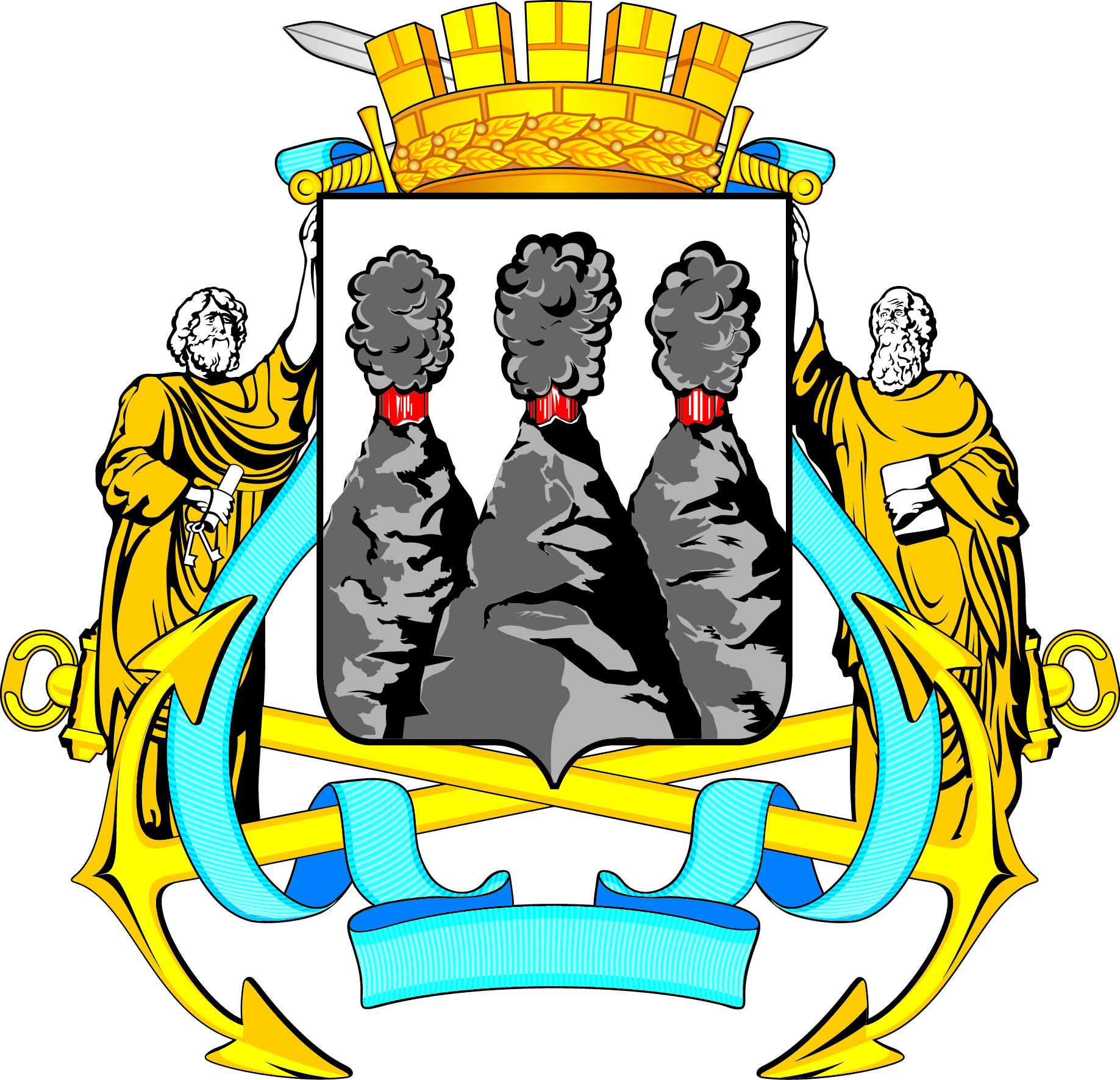 ГОРОДСКАЯ ДУМАПЕТРОПАВЛОВСК-КАМЧАТСКОГОГОРОДСКОГО ОКРУГАКОМИТЕТ ПО СОБСТВЕННОСТИ, ЗЕМЕЛЬНЫМ ОТНОШЕНИЯМ, ПРЕДПРИНИМАТЕЛЬСТВУ И ИНВЕСТИЦИЯМ683000, г. Петропавловск-Камчатский, ул. Ленинская, д. 14, тел./факс (8-4152) 42-52-29, www.duma.pkgo.ru,  duma@pkgo.ru683000, г. Петропавловск-Камчатский, ул. Ленинская, д. 14, тел./факс (8-4152) 42-52-29, www.duma.pkgo.ru,  duma@pkgo.ruПредседательствующий:Председательствующий:Председательствующий:Кнерик В.А.-председатель Комитета по собственности, земельным отношениям, предпринимательству и инвестициям, депутат Городской Думы Петропавловск-Камчатского городского округа по избирательному округу № 8;Присутствовали:Гаврилов И.В.-депутат Городской Думы Петропавловск-Камчатского городского округа (далее - депутат) по единому муниципальному избирательному округу;Гусейнов Р.В. оглы-депутат Городской Думы по единому муниципальному избирательному округу;Колядка В.В.-депутат Городской Думы по единому муниципальному избирательному округу;Лиманов С.А.-депутат Городской Думы по единому муниципальному избирательному округу;Лосев К.Е.-депутат Городской Думы по единому муниципальному избирательному округу;Наумов А.Б.-депутат Городской Думы по единому муниципальному избирательному округу;Оськин С.В.-депутат Городской Думы по избирательному округу № 7;Прудкий Д.А.-депутат Городской Думы по избирательному округу № 4;Терехов А.М.	-депутат Городской Думы по избирательному округу № 8;Цыганков Ю.А.-депутат Городской Думы по избирательному округу № 5;Шунькин Д.В.-депутат Городской Думы по единому муниципальному избирательному округу;Ванюшкин С.А.-депутат Городской Думы по единому муниципальному избирательному округу;Воронов Д.М.-депутат Городской Думы по избирательному округу № 6;Кронов А.А.-депутат Городской Думы по избирательному округу № 3;Панов А.Г.-депутат Городской Думы по избирательному округу № 4;Приглашенные:Приглашенные:Приглашенные:Сайдачаков П.В.-депутат Городской Думы по избирательному округу № 2;Сароян С.А.-депутат Городской Думы по избирательному округу № 7;Присутствовали работники аппарата Городской Думы Петропавловск-Камчатского городского округа:Присутствовали работники аппарата Городской Думы Петропавловск-Камчатского городского округа:Присутствовали работники аппарата Городской Думы Петропавловск-Камчатского городского округа:  Горюнова Т.А.-старший специалист 1 разряда отдела аппарата Городской Думы Петропавловск-Камчатского городского округа по организационно-правовому обеспечению органов Городской Думы и депутатских объединений;Глуховский Д.В.-советник председателя Городской Думы;Иванков Т.П.-исполняющий обязанности начальника отдела аппарата Городской Думы Петропавловск-Камчатского городского округа по организационно-правовому обеспечению органов Городской Думы и депутатских объединений;Труш О.Г.-советник информационного отдела аппарата Городской Думы Петропавловск-Камчатского городского округа.1. СЛУШАЛИ:Об избрании заместителей председателя Комитета Городской Думы Петропавловск-Камчатского городского округа по собственности, земельным отношениям, предпринимательству и инвестициямРЕШИЛИ:Рекомендовать Городской Думе избрать на должность заместителей председателя Комитета Городской Думы по собственности, земельным отношениям, предпринимательству и инвестициям следующих депутатов Городской Думы: - Гаврилова И.В.; - Сайдачакова П.В.;- Шунькина Д.В.Голосовали: «за» - 12, единогласно.2. СЛУШАЛИ:Об утверждении плана работы Комитета Городской Думы Петропавловск-Камчатского городского округа по собственности, земельным отношениям, предпринимательству и инвестициям на II полугодие 2017 годаРЕШИЛИ:Утвердить план работы Комитета Городской Думы Петропавловск-Камчатского городского округа по собственности, земельным отношениям, предпринимательству и инвестициям на II полугодие 2017 года, согласно приложению к настоящему протоколу.Голосовали: «за» - 12, единогласно.3. СЛУШАЛИ:О порядке внесения предложений в план работы Комитета Городской Думы Петропавловск-Камчатского городского округа по собственности, земельным отношениям, предпринимательству и инвестициям на I полугодие 2018 годаРЕШИЛИ:Членам Комитета направить свои предложения в план работы Комитета Городской Думы Петропавловск-Камчатского городского округа по собственности, земельным отношениям, предпринимательству и инвестициям на I полугодие 2018 года в срок до 25 ноября 2017 года.        Голосовали: «за» - 12, единогласно.4. СЛУШАЛИ:О взаимодействии депутатов Городской Думы Петропавловск-Камчатского городского округа с общественными советами округов РЕШИЛИ:Членам Комитета в срок до 18 октября 2017 года направить в Городскую Думу план работы с общественными советами по своим округам.       Голосовали: «за» - 12, единогласно.5. СЛУШАЛИ:О формировании и внесении изменений в перечень наказов избирателей на 2018 годРЕШИЛИ:РЕШИЛИ:Членам Комитета рассмотреть необходимость перераспределения денежных средств, направленных депутатами Городской Думы 5-го созыва на реализацию наказов избирателей Петропавловск-Камчатского городского округа в 2018 году.Голосовали: «за» - 12, единогласно.Председатель Комитета  по  собственности, земельным отношениям, предпринимательству и инвестициям                                                           В.А. КнерикПротокол вела:Старший специалист 1 разряда отдела аппарата Городской Думы по организационно-правовому обеспечению органов Городской Думы и депутатских объединений                                                        Т.А. Горюнова